КОНТРОЛЬНО-СЧЕТНЫЙ ОРГАН МУНИЦИПАЛЬНОГО ОБРАЗОВАНИЯ«КАРАКУЛИНСКИЙ РАЙОН»__________________________________________________________________________________________________________________427920, Удмуртская Республика, с.Каракулино, ул.Каманина, д.10 т.(34132) 3-11-07, ф.3-13-44 е-mail:karnet@udm.netЗаключениена проект Решения Совета депутатов муниципального образования «Боярское» «О бюджете муниципального образования «Боярское»  на 2019 год и на плановый период 2020 и 2021 годов»с. Каракулино                                                                                                                                             21.12.2018 года         Заключение контрольно–счетного органа муниципального образования «Каракулинский район» на проект Решения Совета депутатов муниципального образования «Боярское» «О бюджете муниципального образования «Боярское» на 2019 год и плановый период 2020 и 2021 годов (далее – проект бюджета) подготовлено в соответствии с требованиями Бюджетного кодекса Российской Федерации (далее – БК РФ), Положением о Контрольно-счетном органе муниципального образования «Каракулинский район», Соглашением от 28.12.2017 года № 122 о передаче контрольно-счетному органу муниципального образования «Каракулинский район» полномочий контрольно-счетного органа муниципального образования «Боярское» по осуществлению внешнего муниципального финансового контроля.       Экспертиза проведена 21.12.2018 г.Полномочия по составлению проекта бюджета муниципального образования «Боярское» переданы Администрацией муниципального образования «Боярское» Администрации муниципального образования «Каракулинский район» на основании заключенного соглашения от 28.12.2017 года №99.      В соответствии со статьей 184.1 БК РФ в проекте бюджета установлены основные требования к структуре и содержанию проекта бюджета. Проект бюджета разработан на три года – на 2019 год и плановый период 2020 и 2021 годов.      В соответствии со ст. 28 Федерального закона № 131-ФЗ постановлением главы муниципального образования «Боярское» от 03.12.2018 года №8 проект бюджета вынесен на публичные слушания 18.12.2018 года.       В соответствии со ст. 36 БК РФ проект бюджета размещен в информационно-телекоммуникационной сети Интернет на официальном сайте муниципального образования «Каракулинский район», в разделе «муниципальное образование «Боярское».      Классификация доходов и расходов бюджета в проекте бюджета соответствует бюджетной классификации, утвержденной ст. 20, 21 БК РФ с использованием бюджетной классификации Российской Федерации, утвержденной приказом Минфина России от 01.07.2013г. №65н «Об утверждении Указаний о порядке применения бюджетной классификации Российской Федерации».Основные параметры проекта бюджета муниципального образования «Боярское» в 2019 году и на 2020-2021 годы представлены в таблице:(тыс. рублей)Динамика основных параметров проекта бюджета муниципального образования «Боярское» на 2019 год и плановый период 2020 и 2021 годов характеризуется увеличением общего объема доходов и расходов бюджета муниципального образования «Боярское» в сравнении с первоначально утвержденным бюджетом муниципального образования «Боярское» на 2018 год. В структуре доходов проекта бюджета муниципального образования «Боярское» на 2019 год наибольший удельный вес занимают налоговые и неналоговые доходы и составляют 88,7%, безвозмездные поступления составляют 11,3%. Проект бюджета муниципального образования «Боярское» на 2019 год и плановый период 2020-2021 годов планируется бездефицитный.Проектом бюджета муниципального образования «Боярское» налоговые доходы прогнозируются на 2019 год в сумме 2535,0 тыс. рублей, что на 210,0 тыс. рублей или 9,0% больше первоначально утвержденных налоговых доходов бюджета муниципального образования «Боярское» на 2018 год.(тыс. рублей)В структуре налоговых доходов бюджета муниципального образования «Боярское» наибольший удельный вес занимает налог на доходы физических лиц.Рост поступлений относительно первоначально утвержденного бюджета на 2018 год прогнозируется по земельному налогу на 128,0 тыс. рублей или на 13,0%, налогу на доходы физических лиц на 77,0 тыс. рублей или 5,8%.Безвозмездные поступления предусматриваются на 2019 год в сумме 324,2 тыс. рублей, что на 33,8 тыс. рублей или 9,4% меньше первоначально утвержденных безвозмездных поступлений 2018 года. (тыс. рублей)Прогнозируемые безвозмездные поступления соответствуют бюджетным ассигнованиям, предусмотренные проектом Решения Совета депутатов муниципального образования «Каракулинский район» «О бюджете муниципального образования «Каракулинский район» на 2019 год и на плановый период 2020 и 2021 годов».В структуре безвозмездных поступлений на 2019 год и на плановый период 2020 и 2021 годов на долю межбюджетных трансфертов, передаваемых бюджетам сельских поселений (на ремонт автомобильных дорог местного значения) приходится 64,8%.3. Общий объем расходов проекта бюджета муниципального образования «Боярское» на 2018 год прогнозируется в сумме 2859,2 тыс. рублей, что больше первоначально утвержденных расходов бюджета поселения на 2018 год на 176,2 тыс. рублей или на 6,6%.(тыс. рублей)В структуре расходов на 2019 год основная доля приходится на культуру и кинематографию – 48,2% и на общегосударственные вопросы – 37,9%Общий объем бюджетных ассигнований, направленных на обеспечение публичных нормативных обязательств на 2019 год и плановый период 2020 и 2021 годов (Приложение 6 к проекту бюджета) предлагается утвердить в сумме по 24,0 тыс. рублей на соответствующий год. В перечень публичных нормативных обязательств включены расходные обязательства «Доплаты к пенсиям муниципальных служащих». Проектом бюджета предусмотрен объем межбюджетных трансфертов из бюджета муниципального образования «Боярское» бюджету муниципального образования «Каракулинский район» на выполнение полномочий, переданных органам местного самоуправления муниципального образования «Каракулинский район» по созданию условий для организации досуга и обеспечения жителей поселения услугами организаций культуры в сумме 1376,5 тыс. рублей на 2019 год.В соответствии со ст.184.1 БК РФ в проекте бюджета расходы на 2019 год и плановый период 2020 и 2021 годов распределены по главным распорядителям бюджетных средств, разделам, подразделам и целевым статьям, группам (группам и подгруппам) видов расходов классификации расходов бюджетов в ведомственной структуре расходов.          Согласно представленной ведомственной структуре расходов бюджета  на 2019 год и плановый период 2020 и 2021 годов предусмотрен 1 главный распорядитель средств бюджета – Администрация муниципального образования «Боярское».          В проекте решения о бюджете для осуществления полномочий Администрацией муниципального образования «Боярское» расходы по непрограммным направлениям деятельности предполагаются в размере 100% от общего объема расходов бюджета муниципального образования «Боярское».Анализ показал, что в целом проект Решения Совета депутатов муниципального образования «Боярское» «О бюджете муниципального образования «Боярское» на 2019 год и на плановый период 2020 и 2021 годов» содержит основные требования, установленные Бюджетным кодексом Российской Федерации. Председатель Контрольно-счетного органамуниципального образования «Каракулинский район»                                              Т.Н.Коновалова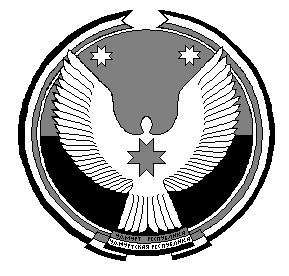 Показатель2018 год (решение от 22.12.2017г. №8/3-17) 2019 год (проект)2020 год (проект)2021 год (проект)Общий объем доходов в т.ч.2683,02859,22698,52731,5Налоговые и неналоговые доходы2325,02535,02371,02407,0Безвозмездные поступления358,0324,2327,5324,5Общий объем расходов,2683,02859,22698,52731,5Дефицит (-), профицит (+) бюджета 0000Наименование2018 год (решение от 22.12.2017г. №8/3-17) 2019 год (проект)2020 год (проект)2021 год (проект)Налог на доходы физических лиц1320,01397,01258,01273,0Налоги на имущество23,028,025,025,0Земельный налог982,01110,01088,01109,0ВСЕГО  2325,02535,02371,02407,0Наименование2018 год (решение от 22.12.2017г. №8/3-17) Проект бюджета наПроект бюджета наПроект бюджета наНаименование2018 год (решение от 22.12.2017г. №8/3-17) 2019 год2020 год2021 годСубвенции по расчету и предоставлению дотации бюджетам сельских поселений за счет средств бюджета Удмуртской Республики25,225,725,826,0Субвенции бюджетам сельских поселений на осуществление первичного воинского учета на территориях, где отсутствуют военные комиссариаты 76,888,391,588,3Межбюджетные трансферты, передаваемые бюджетам сельских поселений (на ремонт автомобильных дорог местного значения)256,0210,2210,2210,0ВСЕГО358,0324,2327,5324,5Наименование2018 год (решение от 22.12.2017г. №8/3-17) Проект бюджета наПроект бюджета наПроект бюджета наПроект бюджета наНаименование2018 год (решение от 22.12.2017г. №8/3-17) 2019 год2019 год2020 год2021 годНаименование2018 год (решение от 22.12.2017г. №8/3-17) СуммаУдельный вес, %СуммаСуммаРасходы:2683,02859,21002698,52731,5Общегосударственные вопросы1004,01084,237,91084,21084,2Национальная оборона(мобилизационная и вневойсковая подготовка)76,888,33,191,588,3Национальная безопасность и правоохранительная деятельность (обеспечение пожарной безопасности)20,79,00,39,09,0Национальная экономика(дорожное хозяйство, дорожные фонды)256,0210,27,4210,2210,2Жилищно-коммунальное хозяйство(благоустройство)36,067,02,367,067,0Культура 1265,51376,548,21182,21186,4Социальная политика(пенсионное обеспечение)24,024,00,824,024,0Условно-утвержденные расходы00030,462,4